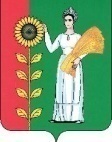 СОВЕТ  ДЕПУТАТОВСЕЛЬСКОГО  ПОСЕЛЕНИЯ  БОГОРОДИЦКИЙ  СЕЛЬСОВЕТ Добринского  муниципального  района Липецкой областиРоссийской Федерации44-я сессия  V-го созываРЕШЕНИЕ            26.12.2017                          ж.д.ст.Плавица                            № 111-рсО присвоении наименования
улице в д. Благодать Добринского муниципального района                                   Липецкой областиВ соответствии со статьей 14 Федерального закона от 6 октября 2003 года      № 131-ФЗ «Об общих принципах организации местного самоуправления в Российской Федерации», Уставом сельского поселения Богородицкий сельсовет, Генеральным планом сельского поселения Богородицкий сельсовет Совет депутатов сельского Богородицкий сельсовет РЕШИЛ:1. Присвоить наименование улице Речная  в д. Благодать Добринского муниципального района Липецкой области согласно прилагаемой схемы (приложение №1) 2. Внести соответствующие сведения в Федеральную информационную адресную систему (ФИАС).
3. Настоящее решение вступает в силу со дня его официального обнародования.Председатель Совета депутатовсельского поселенияБогородицкий сельсовет                                                           А.И.Овчинников                       Приложение №1      к решению Совета депутатовсельского поселения Богородицкий    сельсовет № 81 –рс от 08.08.2017Схема                                     расположения земельных участков по ул. .Речная д. Благодать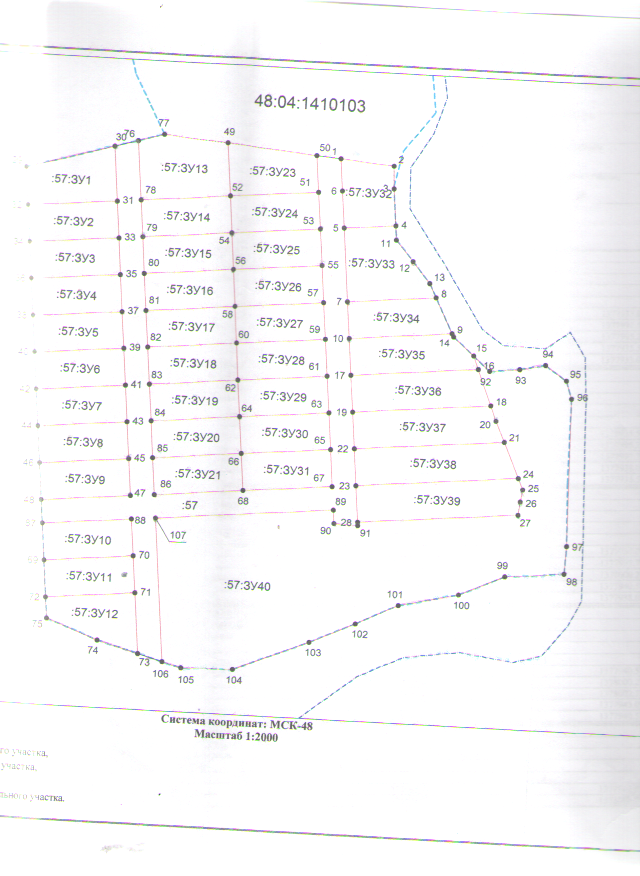 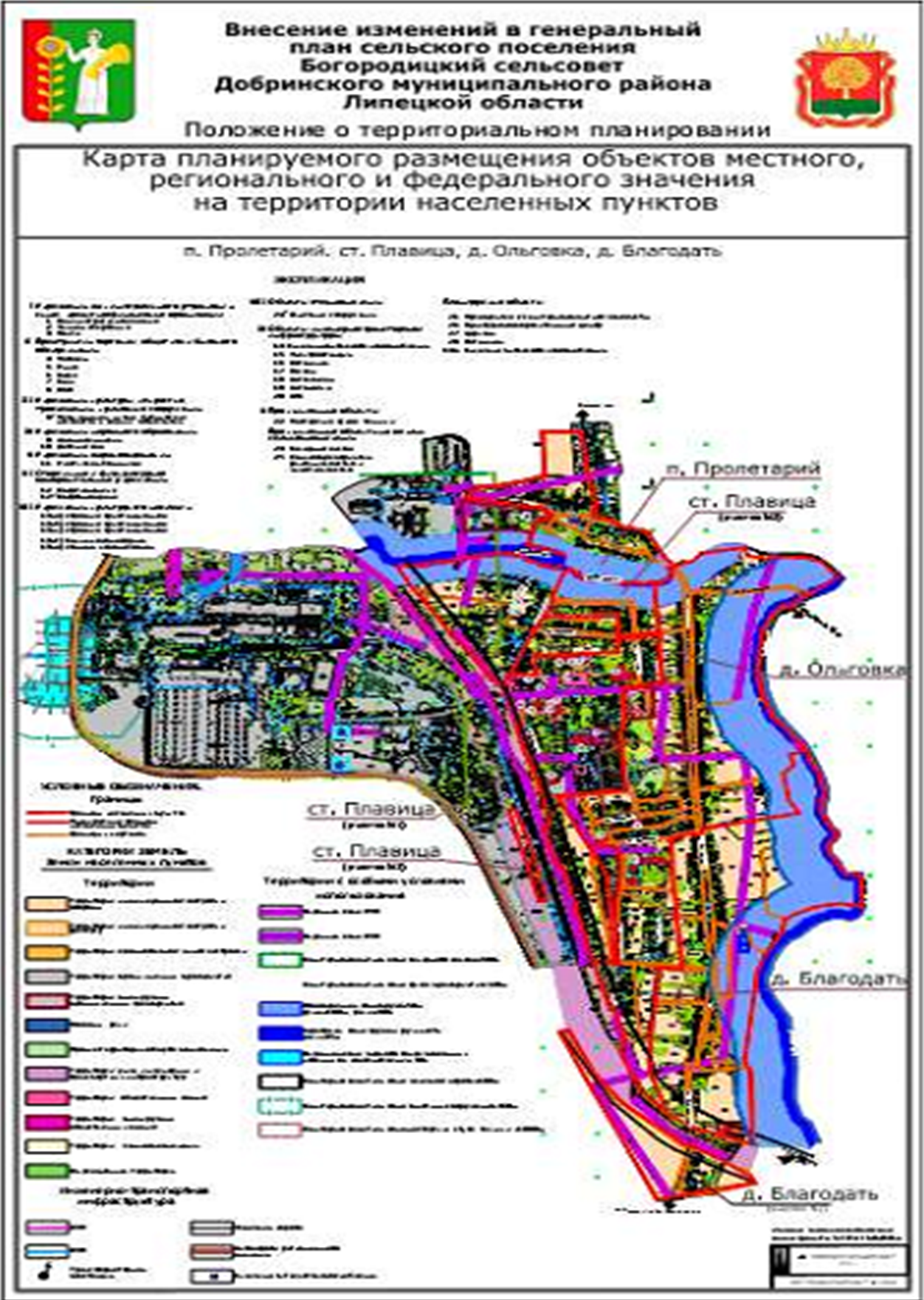 